Hamburger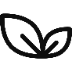 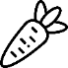 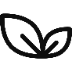 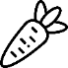 Nach einem Rezept von Küchengötter  für 25 Stück 6Zwiebelschälen, fein würfeln2.5kgRinderhackfleisch6Eier6.25TLSenf6.25ELSemmelbröselin einer Schüssel + 2 EL Wasser gut vermengenSalzPfefferedelsüsses Paprikapulverwürzen, aus dem Hackteig 25 gleichmässig grosse flache Plätzchen formen13Tomaten waschen, quer halbieren, Stielansätze herausschneiden, in dünne Scheiben schneiden13grosse Essiggurken aus dem Glasin Scheiben schneiden50BlätterEisbergsalatwaschen, trocken tupfen, in Streifen schneidenalles separat in Schälchen bereitstellen 25Burgerbrötchen nach Packungsangabe aufbackenÖl zum Anbratenin einer beschichteten Pfanne erhitzen, die Burger portionsweise bei mittlerer Hitze pro Seite 4 Min. braun braten herausnehmen, auf Küchenpapier abtropfen lassenKetchupMayonnaise Burgerbrötchen nach Belieben belegen Varianten:Varianten:Vegi / vegan: Vegi-Burger zubereiten (z.B. von Beyond Meat Burger, The Green Mountain Burger), Veganaise verwenden), Fleisch durch paniertes Gemüse oder Kichererbsenburger ersetzen Vegi / vegan: Vegi-Burger zubereiten (z.B. von Beyond Meat Burger, The Green Mountain Burger), Veganaise verwenden), Fleisch durch paniertes Gemüse oder Kichererbsenburger ersetzen 